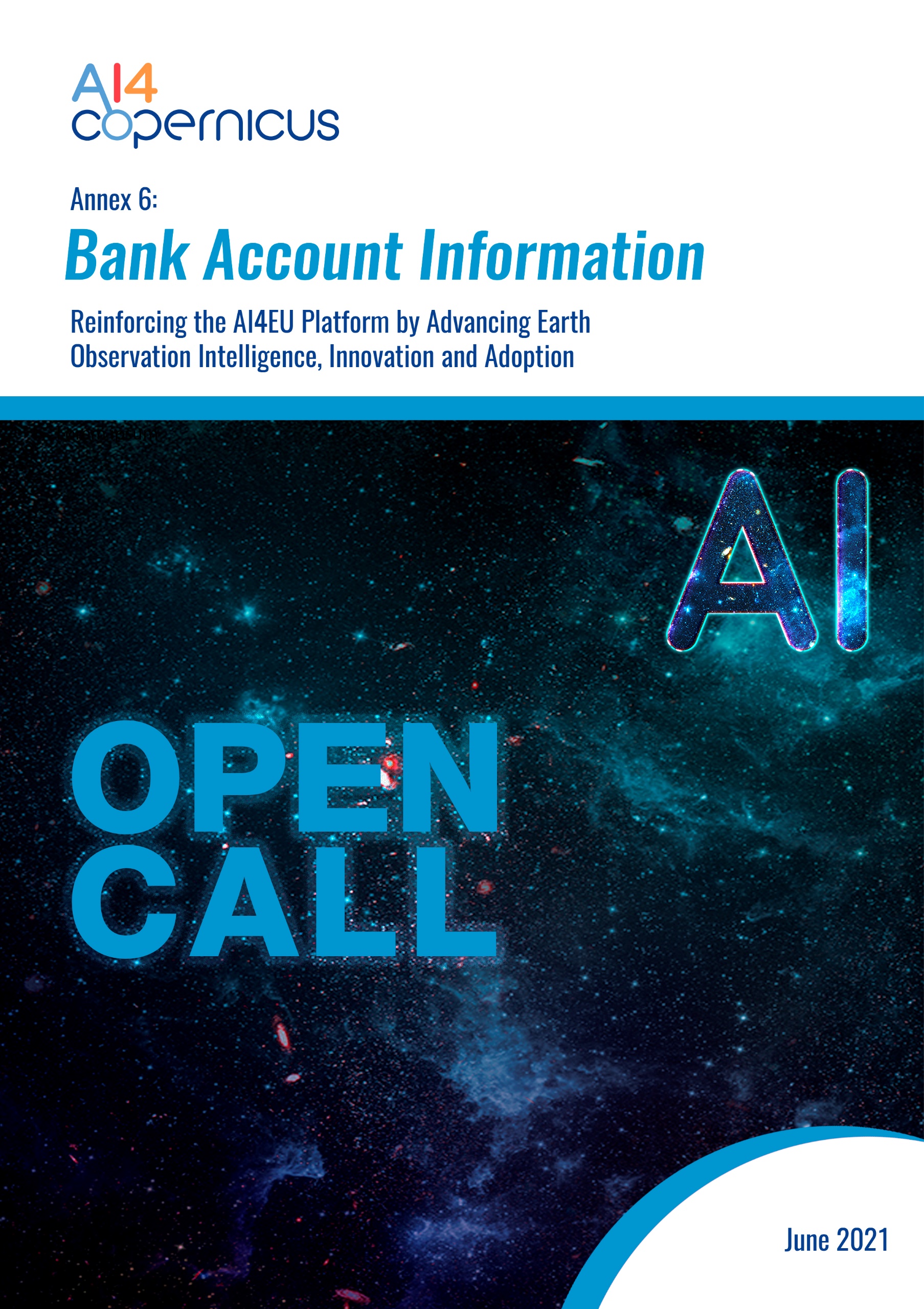 Bank account information formAccount Holder InformationBank Account Information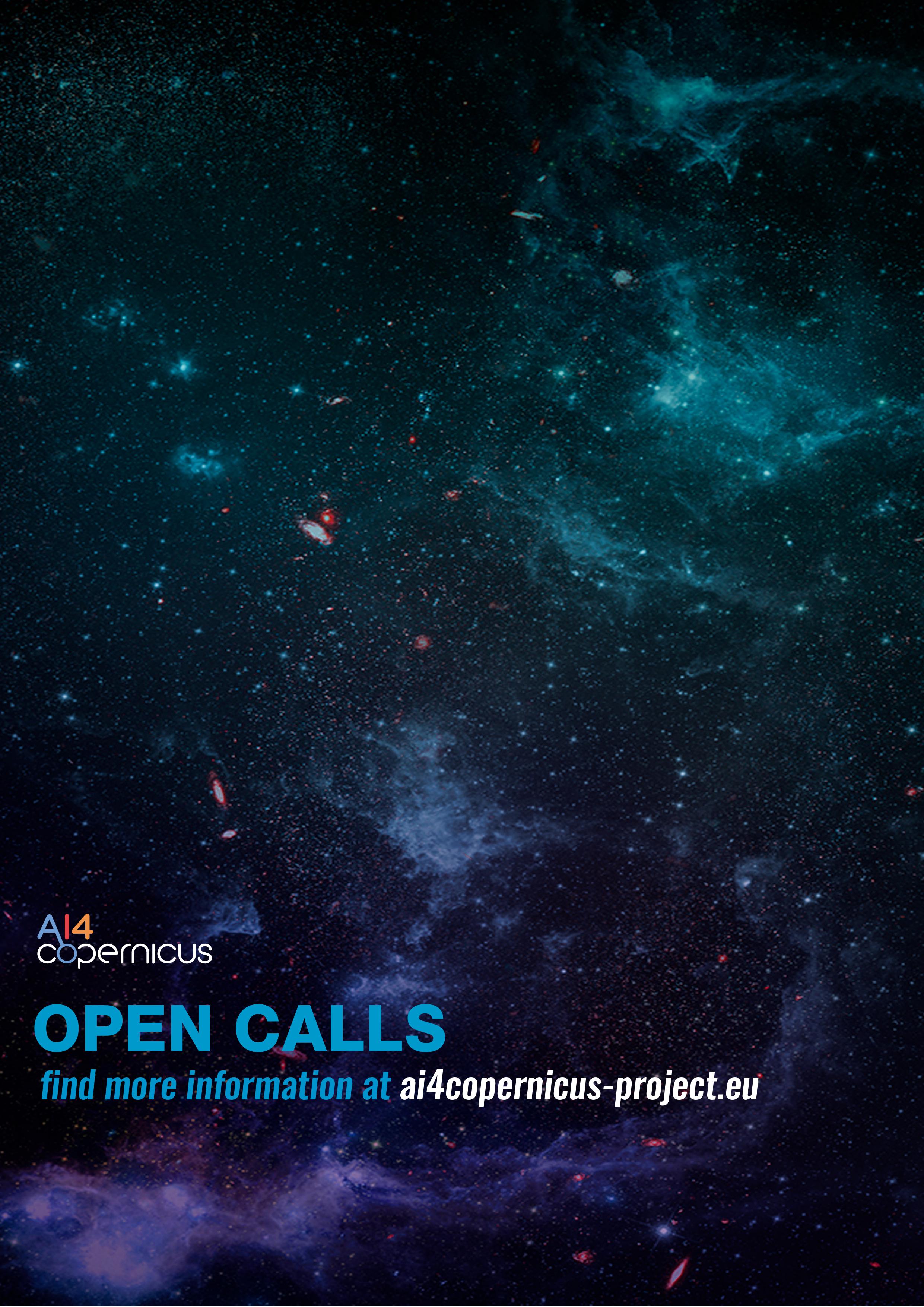 Account Name HolderThe name or title under which the account has been opened and NOT the name of the authorized agentHolder’s AddressPostcodeTown/CityCountryContact PersonIt does not need to be an authorised agent.Telephoneemail addressBank NameBranch AddressPostcodeTown/CityCountryIBAN number / Account numberFormat example: GR76 2077 0024 0031 0257 5766SWIFT code8 to 11 charactersBank Stamp & Signature of Bank RepresentativeThe bank stamp & signature of the bank representative can be substituted by the attachment of a recent bank statement (less than 2 months).Date & Signature of Account Holder (obligatory)